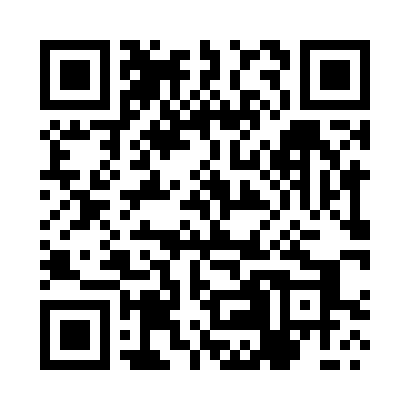 Prayer times for Wieliszew, PolandWed 1 May 2024 - Fri 31 May 2024High Latitude Method: Angle Based RulePrayer Calculation Method: Muslim World LeagueAsar Calculation Method: HanafiPrayer times provided by https://www.salahtimes.comDateDayFajrSunriseDhuhrAsrMaghribIsha1Wed2:275:0412:335:418:0310:282Thu2:235:0212:335:428:0510:323Fri2:205:0012:335:448:0610:354Sat2:194:5812:335:458:0810:385Sun2:194:5712:335:468:1010:396Mon2:184:5512:335:478:1210:407Tue2:174:5312:335:488:1310:408Wed2:164:5112:335:498:1510:419Thu2:164:4912:335:508:1610:4210Fri2:154:4812:335:518:1810:4311Sat2:144:4612:335:518:2010:4312Sun2:144:4412:325:528:2110:4413Mon2:134:4312:325:538:2310:4514Tue2:124:4112:325:548:2510:4515Wed2:124:4012:335:558:2610:4616Thu2:114:3812:335:568:2810:4717Fri2:104:3712:335:578:2910:4718Sat2:104:3512:335:588:3110:4819Sun2:094:3412:335:598:3210:4920Mon2:094:3212:336:008:3410:4921Tue2:084:3112:336:018:3510:5022Wed2:084:3012:336:018:3710:5123Thu2:074:2912:336:028:3810:5124Fri2:074:2712:336:038:3910:5225Sat2:074:2612:336:048:4110:5326Sun2:064:2512:336:058:4210:5327Mon2:064:2412:336:058:4310:5428Tue2:054:2312:336:068:4510:5429Wed2:054:2212:346:078:4610:5530Thu2:054:2112:346:088:4710:5631Fri2:054:2012:346:088:4810:56